ЭтапыХод мероприятияРезультатыМотивационный- Ребята, отгадайте загадку:Знает все и учит всех, Кто с ней знаком - тех ждет успех! Но чтобы с нею подружиться, Нужно грамоте учиться. (Книга)
- Правильно! 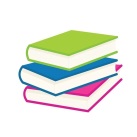 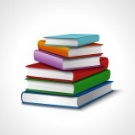 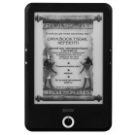 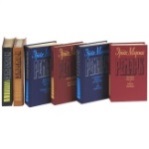 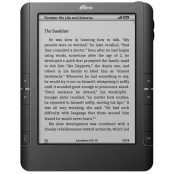 - А сейчас обсудите в парах иллюстрации и разделите номера картинок на группы:- Какие группы у вас получились? (1 – 4, 2 - 3). По какому признаку вы разделили картинки? (электронный прибор, книги). Правильно, но все это книги!- развивают речь, логическое мышление.Целеполагание- Как вы думаете, о чем мы будем сегодня говорить? (о книгах). Первая печатная книга в Русском государстве вышла в свет 1 марта 1564 года. Этот год  считается началом русского книгопечатания. Как вы понимаете, что такое «электронная книга»? (книга, как планшет).  Верно. В таком привычном нам виде электронная книга впервые появилась в 1996 году в Америке и напоминала планшетный компьютер.Развивающая:- развивают интерес к электронной и бумажной книге.Деятельностный- Ребята, сейчас в группах вы прочитаете и обсудите информацию. Ваша задача определить и подписать над каждой колонкой, где речь идет об электронной книге, а где о бумажной (работают в группах, представитель отвечает):- Молодцы! Вы показали, что умеете работать дружно и быть вежливыми. Какие главные недостатки вы заметили про книги? (читают предложение, выделенное жирным шрифтом). - Ребята, в современное время нас окружает большое количество электронных приборов: телефоны, планшеты, телевизоры, компьютеры. Все это оказывает плохое влияние на наше здоровье. Поэтому лучше выбрать книгу в бумажном варианте. И зрение сохраните, и получите больше удовольствия от чтения интересных произведений. Вы принесли свои любимые книжки. Поменяйтесь книгами в парах, рассмотрите их и верните обратно (рассматривают). - Вот видите, как здорово держать в руках бумажную книгу, меняться и делиться впечатлениями!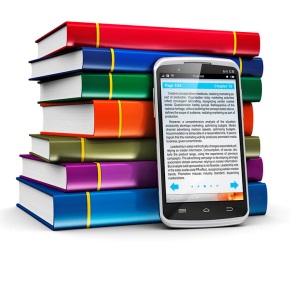 Воспитательная: - проявляют уважительное и бережное отношение к бумажным и электронным книгам.Образовательная:- формируют познавательный интерес к чтению книг.Рефлексивный- А сейчас пришло время подвести итог нашего занятия. Выберите подходящий смайлик и покажите друг другу: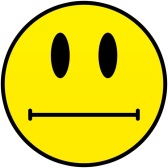 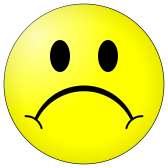 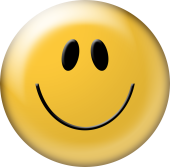 - Всем спасибо за работу!